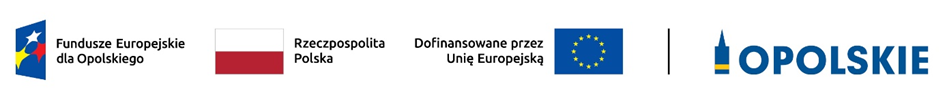 Wykaz zmian do Regulaminu wyboru projektów oraz Ogłoszenia o naborze wniosków 
o dofinansowanie projektów nr FEOP.01.01-IP.01-002/23w ramach postępowania konkurencyjnego dla działania 1.1 Prace B+R i infrastruktura w MŚP  programu regionalnego Fundusze Europejskie dla Opolskiego 2021-2027Opole, październik 2023 r.Opracowanie:Dział Oceny Projektów Opolskie Centrum Rozwoju GospodarkiOpole, październik 2023 r.Wykaz zmian do Regulaminu wyboru projektów  oraz Ogłoszenia o naborze wniosków 
o dofinansowanie projektów nr FEOP.01.01-IP.01-002/23 
w ramach postępowania konkurencyjnego dla działania 1.1 Prace B+R i infrastruktura w MŚP  
programu regionalnego Fundusze Europejskie dla Opolskiego 2021-2027 
przyjęty przez Zarząd Województwa Opolskiego 
uchwałą nr 10822/2023 z dnia 30 października 2023 r.Wykaz zmian do Regulaminu wyboru projektów  oraz Ogłoszenia o naborze wniosków 
o dofinansowanie projektów nr FEOP.01.01-IP.01-002/23 
w ramach postępowania konkurencyjnego dla działania 1.1 Prace B+R i infrastruktura w MŚP  
programu regionalnego Fundusze Europejskie dla Opolskiego 2021-2027 
przyjęty przez Zarząd Województwa Opolskiego 
uchwałą nr 10822/2023 z dnia 30 października 2023 r.Wykaz zmian do Regulaminu wyboru projektów  oraz Ogłoszenia o naborze wniosków 
o dofinansowanie projektów nr FEOP.01.01-IP.01-002/23 
w ramach postępowania konkurencyjnego dla działania 1.1 Prace B+R i infrastruktura w MŚP  
programu regionalnego Fundusze Europejskie dla Opolskiego 2021-2027 
przyjęty przez Zarząd Województwa Opolskiego 
uchwałą nr 10822/2023 z dnia 30 października 2023 r.Wykaz zmian do Regulaminu wyboru projektów  oraz Ogłoszenia o naborze wniosków 
o dofinansowanie projektów nr FEOP.01.01-IP.01-002/23 
w ramach postępowania konkurencyjnego dla działania 1.1 Prace B+R i infrastruktura w MŚP  
programu regionalnego Fundusze Europejskie dla Opolskiego 2021-2027 
przyjęty przez Zarząd Województwa Opolskiego 
uchwałą nr 10822/2023 z dnia 30 października 2023 r.Wykaz zmian do Regulaminu wyboru projektów  oraz Ogłoszenia o naborze wniosków 
o dofinansowanie projektów nr FEOP.01.01-IP.01-002/23 
w ramach postępowania konkurencyjnego dla działania 1.1 Prace B+R i infrastruktura w MŚP  
programu regionalnego Fundusze Europejskie dla Opolskiego 2021-2027 
przyjęty przez Zarząd Województwa Opolskiego 
uchwałą nr 10822/2023 z dnia 30 października 2023 r.Rodzaj dokumentuLokalizacja w dokumencieTreść przed zmianąTreść po zmianieUzasadnienie dokonywanej zmianyOgłoszenie o naborze – załącznik nr 1 do niniejszej UchwałyTermin składania wniosków – str. 4Nabór wniosków o dofinansowanie projektów będzie prowadzony w terminie 25 września – 30 listopada 2023 r.Nabór wniosków o dofinansowanie projektów będzie prowadzony w terminie 25 września – 14 grudnia 2023 r.W związku ze zmianami, w celu zapewnienia równego dostępu do aplikowania, wydłużono termin składania wniosków.Ogłoszenie o naborze – załącznik nr 1 do niniejszej UchwałyTermin składania wniosków – str. 5Orientacyjny termin zakończenia oceny projektów to kwiecień 2024 r.Orientacyjny termin zakończenia oceny projektów to maj 2024 r.W związku ze zmianami oraz wydłużeniem terminu składania wniosków  zaktualizowano orientacyjny termin zakończenia oceny projektów.Ogłoszenie o naborze – załącznik nr 1 do niniejszej UchwałyMaksymalny dopuszczalny poziom dofinansowania projektu – str. 6Projekty/koszty objęte pomocą w zakresie badań i rozwoju zgodnie z rozporządzeniem Ministra Funduszy i Polityki Regionalnej z dnia 29 listopada 2022 r.  w sprawie udzielania pomocy na badania przemysłowe, eksperymentalne prace rozwojowe oraz studia wykonalności w ramach regionalnych programów operacyjnych na lata 2021–2027 (Dz. U. z 2022 r. poz. 2573):a)	Koszty dotyczące badań przemysłowych: − Mikro i małe przedsiębiorstwa: 70 %; − Średnie przedsiębiorstwa: 60 %; b)	Koszty dotyczące eksperymentalnych prac rozwojowych:− Mikro i małe przedsiębiorstwa: 45 %; − Średnie przedsiębiorstwa: 35 %. Projekty/koszty objęte pomocą w zakresie badań i rozwoju zgodnie z rozporządzeniem Ministra Funduszy i Polityki Regionalnej z dnia 29 listopada 2022 r.  w sprawie udzielania pomocy na badania przemysłowe, eksperymentalne prace rozwojowe oraz studia wykonalności w ramach regionalnych programów operacyjnych na lata 2021–2027 (Dz. U. z 2022 r. poz. 2573):Koszty dotyczące badań przemysłowych: 50%Koszty dotyczące eksperymentalnych prac rozwojowych: 25%Usunięcie dodatkowego podziału dotyczącego mikro i małych oraz średnich przedsiębiorstw oraz pozostawienie w wersji podstawowej ogólnych progów podanych w Rozporządzeniu wynika z konieczności zachowania czytelności w zakresie zasad zwiększania intensywności pomocy publicznej na projekty badawczo-rozwojowe w zakresie przesłanki wynikającej z art. 25 ust. 6 pkt a) Rozporządzenia  Komisji (UE) nr 651/2014 z dnia 17 czerwca 2014 r. Ogłoszenie o naborze – załącznik nr 1 do niniejszej UchwałyMaksymalny dopuszczalny poziom dofinansowania projektu (pkt 17) – str. 7Wyniki projektu są szeroko rozpowszechniane, gdy zostaną:zaprezentowane na co najmniej 3 konferencjach naukowych lub technicznych, w tym co najmniej 1 o randze ogólnokrajowej, lubopublikowane w co najmniej 2 czasopismach naukowych lub technicznych (zawartych w wykazie czasopism opublikowanym przez MEiN, aktualnym na dzień przyjęcia artykułu do druku), lubopublikowane w powszechnie dostępnych bazach danych, zapewniających swobodny dostęp do uzyskanych wyników badań, lub w całości rozpowszechnione za pośrednictwem oprogramowania bezpłatnego lub oprogramowania z licencją otwartego dostępu.Brak zapisuUsunięcie powielonego w słowniczku dla naboru zapisu dotyczącego definicji szerokiego rozpowszechniania wyników projektu z uwagi na konieczność zachowania czytelności w zakresie zasad zwiększania intensywności pomocy publicznej na projekty badawczo-rozwojowe.Ogłoszenie o naborze – załącznik nr 1 do niniejszej UchwałyW całym dokumencie.W całym dokumencie.W całym dokumencie.Dokonano zmian omyłek pisarskich.  Ogłoszenie o naborze – załącznik nr 1 do niniejszej UchwałyNiezbędne dokumenty -     str. 9.Regulamin wyboru projektów wraz z załącznikami:1. Procedura oceny projektów2. Instrukcja obsługi Generatora wniosków FEO 2021-20273. Wzór wniosku o dofinansowanie.4. Instrukcja wypełniania wniosku o dofinansowanie projektu (zakres EFRR)5. Wzory załączników do wniosku o dofinansowanie projektu6. Instrukcja wypełniania załączników do wniosku o dofinansowanie projektu (zakres EFRR)7. Wzór umowy o dofinansowanie projektu wraz z załącznikami8. Kryteria wyboru projektów dla działania 1.1 Prace B+R i infrastruktura w MŚP w ramach programu FEO 2021-20279. Lista wskaźników na poziomie projektu dla działania 1.1 Prace B+R i infrastruktura w MŚP  w ramach programu FEO 2021-202710. Opis wydatków kwalifikowanych w ramach działania.Regulamin wyboru projektów wersja nr 2Wykaz zmianZałączniki:Procedura oceny projektówInstrukcja obsługi Generatora wniosków FEO 2021-2027Wzór wniosku o dofinansowanie.Instrukcja wypełniania wniosku o dofinansowanie projektu (zakres EFRR)Wzory załączników do wniosku o dofinansowanie projektuInstrukcja wypełniania załączników do wniosku o dofinansowanie projektu (zakres EFRR)Wzór umowy o dofinansowanie projektu wraz z załącznikamiKryteria wyboru projektów dla działania 1.1 Prace B+R i infrastruktura w MŚP w ramach programu FEO 2021-2027Lista wskaźników na poziomie projektu dla działania 1.1 Prace B+R i infrastruktura w MŚP  w ramach programu FEO 2021-2027 Opis wydatków kwalifikowanych w ramach działania.Archiwum Regulamin wyboru projektów wersja nr 1Dokonano zmiany w związku ze zmianą dokumentów. Regulamin wyboru projektów – załącznik nr 2 do niniejszej UchwałySzczegółowe warunki realizacji projektów (pkt 7) – str. 112. Minimalna kwota dofinansowania projektu – 300 000,00 PLN2. Minimalna kwota dofinansowania projektu – 150 000,00 PLNW odpowiedzi na prośby potencjalnych Wnioskodawców zmniejszono minimalną kwotę dofinansowania projektu, umożliwiając realizację mniejszych projektów badawczo-rozwojowych.Regulamin wyboru projektów – załącznik nr 2 do niniejszej UchwałyTermin składania wniosków (pkt 10) – str. 15Nabór wniosków o dofinansowanie projektów będzie prowadzony w terminie 25 września – 30 listopada 2023 r.Nabór wniosków o dofinansowanie projektów będzie prowadzony w terminie25 września – 14 grudnia 2023 r.W związku ze zmianami, w celu zapewnienia równego dostępu do aplikowania, wydłużono termin składania wniosków.Regulamin wyboru projektów – załącznik nr 2 do niniejszej UchwałyOrientacyjny termin przeprowadzenia oceny projektów (pkt 11) – str. 15Orientacyjny termin zakończenia oceny projektów to kwiecień 2024 r.Orientacyjny termin zakończenia oceny projektów to maj 2024 r.W związku ze zmianami oraz wydłużeniem terminu składania wniosków  zaktualizowano orientacyjny termin zakończenia oceny projektów.Regulamin wyboru projektów – załącznik nr 2 do niniejszej UchwałyMaksymalny dopuszczalny poziom dofinansowania projektu (pkt 17) – str. 19Projekty/koszty objęte pomocą w zakresie badań i rozwoju zgodnie z rozporządzeniem Ministra Funduszy i Polityki Regionalnej z dnia 29 listopada 2022 r.  w sprawie udzielania pomocy na badania przemysłowe, eksperymentalne prace rozwojowe oraz studia wykonalności w ramach regionalnych programów operacyjnych na lata 2021–2027 (Dz. U. z 2022 r. poz. 2573):a)	Koszty dotyczące badań przemysłowych: − Mikro i małe przedsiębiorstwa: 70 %; − Średnie przedsiębiorstwa: 60 %; b)	Koszty dotyczące eksperymentalnych prac rozwojowych:− Mikro i małe przedsiębiorstwa: 45 %; − Średnie przedsiębiorstwa: 35 %. Projekty/koszty objęte pomocą w zakresie badań i rozwoju zgodnie z rozporządzeniem Ministra Funduszy i Polityki Regionalnej z dnia 29 listopada 2022 r.  w sprawie udzielania pomocy na badania przemysłowe, eksperymentalne prace rozwojowe oraz studia wykonalności w ramach regionalnych programów operacyjnych na lata 2021–2027 (Dz. U. z 2022 r. poz. 2573):Koszty dotyczące badań przemysłowych: 50%Koszty dotyczące eksperymentalnych prac rozwojowych: 25%Usunięcie dodatkowego podziału dotyczącego mikro i małych oraz średnich przedsiębiorstw oraz pozostawienie w wersji podstawowej ogólnych progów podanych w Rozporządzeniu wynika z konieczności zachowania czytelności w zakresie zasad zwiększania intensywności pomocy publicznej na projekty badawczo-rozwojowe w zakresie przesłanki wynikającej z art. 25 ust. 6 pkt a) Rozporządzenia  Komisji (UE) nr 651/2014 z dnia 17 czerwca 2014 r. Regulamin wyboru projektów – załącznik nr 2 do niniejszej UchwałyMaksymalny dopuszczalny poziom dofinansowania projektu (pkt 17) – str. 21Wyniki projektu są szeroko rozpowszechniane, gdy zostaną:zaprezentowane na co najmniej 3 konferencjach naukowych lub technicznych, w tym co najmniej 1 o randze ogólnokrajowej, lubopublikowane w co najmniej 2 czasopismach naukowych lub technicznych (zawartych w wykazie czasopism opublikowanym przez MEiN, aktualnym na dzień przyjęcia artykułu do druku), lubopublikowane w powszechnie dostępnych bazach danych, zapewniających swobodny dostęp do uzyskanych wyników badań, lub w całości rozpowszechnione za pośrednictwem oprogramowania bezpłatnego lub oprogramowania z licencją otwartego dostępu.Brak zapisuUsunięcie powielonego w słowniczku dla naboru zapisu dotyczącego definicji szerokiego rozpowszechniania wyników projektu z uwagi na konieczność zachowania czytelności w zakresie zasad zwiększania intensywności pomocy publicznej na projekty badawczo-rozwojowe.